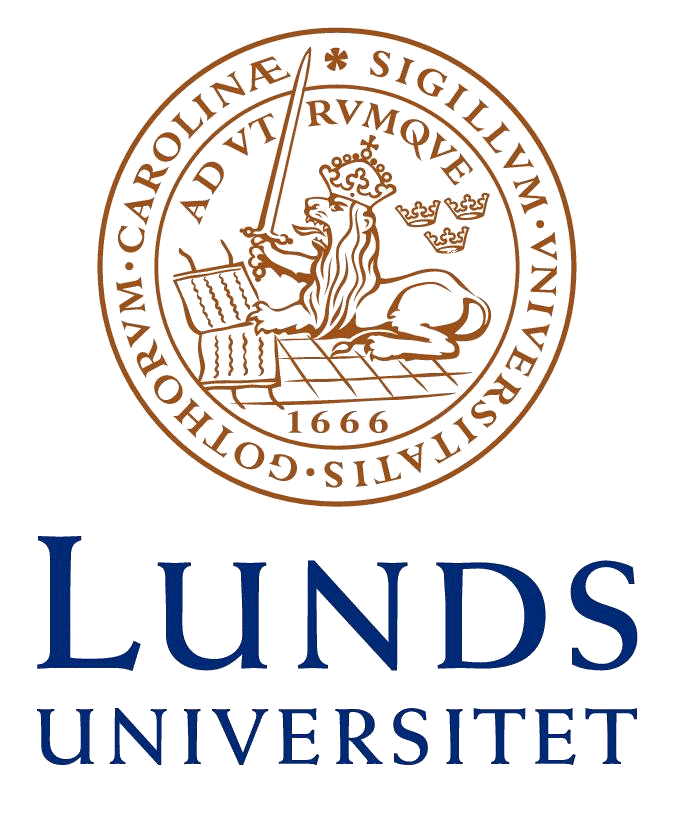 Institutionen för kulturvetenskaperIdé- och lärdomshistoriaReviderad av institutionens kursplanegrupp 2023-11-24Litteraturlista ILHS14 Masterkurs i begreppshistoria, Historiska studierLitteraturen söks i LUBcat eller i LUBsearch om inget annat anges.Brylla, Charlotta, “Åsiktskorridor”, i J. Hansson & K. Savin, red., Svenska begreppshistorier. Från antropocen till åsiktskorridor (Stockholm: Fri Tanke, 2022), 739-743. 9789189139329 (Canvas) 5 s.Hampsher-Monk, Iain., Tilmans, Karen, van Vree, Frank, red., History of concepts: Comparative perspectives (Amsterdam: Amsterdam University Press, 1998). ISBN: 9053563067. 292 s. Hansson, Jonas, Inledning till J. Hansson, & K. Savin, red., Svenska begreppshistorier. Från antropocen till åsiktskorridor (Stockholm: Fri Tanke, 2022), 9-18. 9789189139329 (Canvas) 10 s.Hansson, Jonas, ”Polarisering” i J. Hansson & K. Savin, red., Svenska begreppshistorier. Från antropocen till åsiktskorridor (Stockholm: Fri Tanke, 2022), 485-505. 9789189139329 (Canvas) 21 s.Koselleck, Reinhart & Richter, Michaela, A Note to the Translations, Introduction and Prefaces to the “Geschichtliche Grundbegriffe.” Contributions to the History of Concepts, Vol. 6, Nr 1 (2011), 1–37. 35 s.Lovejoy, Arthur O., “The Meaning of Romanticism for the Historian of Ideas”, Journal of the History of Ideas, Vol. 2, Nr 3 (1941), 257-278. ISSN: 1086-3222. 22 s.Savin, Kristiina, “Känsla” i J. Hansson, & K. Savin., red., Svenska begreppshistorier. Från antropocen till åsiktskorridor (Stockholm: Fri Tanke, 2022), 317-329. 9789189139329 (Canvas) 13 s.Skinner, Quentin, ”Rhetoric and conceptual change”, Redescriptions. Political Thought, Conceptual History and Feminist Theory, Vol. 3. Häfte 1 (1999), 62-73. ISSN: 2308-0914. 12 s.Spitzer, Leo, “Geistesgeschichte vs. History of Ideas as Applied to Hitlerism”, Journal of the History of Ideas, Vol. 5, Nr 2 (1944), 191-203. ISSN: 1086-3222. 13 s.Summa sidor: 423Tillkommer källtexter om ca 100 sidor som kursdeltagarna själva tar fram i anslutning till examinationsuppgiften.